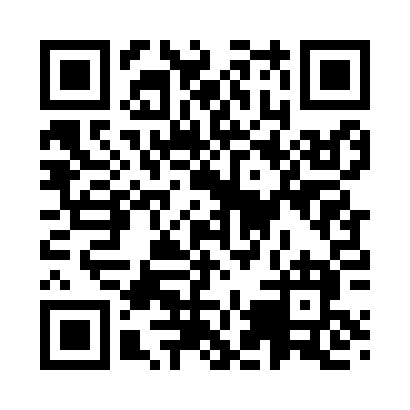 Prayer times for Ralston Corner, Vermont, USAMon 1 Jul 2024 - Wed 31 Jul 2024High Latitude Method: Angle Based RulePrayer Calculation Method: Islamic Society of North AmericaAsar Calculation Method: ShafiPrayer times provided by https://www.salahtimes.comDateDayFajrSunriseDhuhrAsrMaghribIsha1Mon3:145:0712:514:598:3510:282Tue3:155:0812:524:598:3510:273Wed3:165:0812:524:598:3510:274Thu3:175:0912:524:598:3510:265Fri3:185:1012:524:598:3410:256Sat3:195:1012:524:598:3410:257Sun3:205:1112:524:598:3410:248Mon3:225:1212:534:598:3310:239Tue3:235:1212:534:598:3310:2210Wed3:245:1312:534:598:3210:2111Thu3:255:1412:534:598:3110:2012Fri3:275:1512:534:598:3110:1913Sat3:285:1612:534:598:3010:1814Sun3:295:1712:534:598:3010:1715Mon3:315:1812:534:598:2910:1516Tue3:325:1812:544:598:2810:1417Wed3:345:1912:544:588:2710:1318Thu3:355:2012:544:588:2710:1219Fri3:365:2112:544:588:2610:1020Sat3:385:2212:544:588:2510:0921Sun3:405:2312:544:578:2410:0722Mon3:415:2412:544:578:2310:0623Tue3:435:2512:544:578:2210:0424Wed3:445:2612:544:578:2110:0325Thu3:465:2712:544:568:2010:0126Fri3:475:2812:544:568:199:5927Sat3:495:3012:544:568:189:5828Sun3:515:3112:544:558:179:5629Mon3:525:3212:544:558:159:5430Tue3:545:3312:544:548:149:5331Wed3:565:3412:544:548:139:51